В рамках мероприятий Министерства здравоохранения Российской Федерации  по повышению качества подготовки медицинских кадров, на базе ФГБУ РКНПК будут проводиться следующие циклы повышения квалификации: общего усовершенствования 144 часа (подтверждение сертификата)  врачей-специалистов по функциональной диагностике с использованием дистанционных технологий; общего усовершенствования 144 часа (подтверждение сертификата)  врачей-специалистов по ультразвуковой диагностике с использованием дистанционных технологий;циклы проводятся по очно-заочной форме обучения:		72 часа – программа заочного дистанционного курса,		72 часа – программа очного курса и сдача сертификационного экзамена комиссии;Участие платное.Стоимость обучения составляет 25000(двадцать пять) тысяч рублейСЕРТИФИКАЦИОННЫЙ ЦИКЛ ПО ФУНКЦИОНАЛЬНОЙ ДИАГНОСТИКЕ: Форма цикла  - очно-заочная:              Дистанционное (заочное) обучение  на образовательном портале РКНПК (аудио-лекции-презентации) в объеме 72 часов.            Получение допуска к лекциям и регистрация на образовательном портале будут проводиться   с 01 марта 2014 года по 20 марта 2014 года по предоставлении заявки на обучение, заключении договора и оплате обучения.  	72 часа очного курса проводятся на базе РКНПК после прохождения дистанционного курса и получения допуска к очной части с 14 апреля по 25 апреля 2014г.СЕРТИФИКАЦИОННЫЙ ЦИКЛ ПО УЛЬТРАЗВУКОВОЙ ДИАГНОСТИКЕ: Дистанционное (заочное) обучение  на образовательном портале РКНПК (аудио-лекции-презентации) в объеме 72 часов.            Получение допуска к лекциям и регистрация на образовательном портале будут проводиться   с 01 марта 2014 года по 20 марта 2014 года по предоставлении заявки на обучение, заключении договора и оплате обучения.  	72 часа очного курса проводятся на базе РКНПК после прохождения дистанционного курса и получения допуска к очной части с 14 апреля по 25 апреля 2014г.Врачи, приезжающие на указанный цикл тематического усовершенствования, должны иметь при себе: Документы, заверенные отделом кадров по месту работы:  копию диплома о высшем образовании, оригинал и копию сертификата, личный листок по учету кадров с вклеенной фотографией или характеристику,   копию трудовой книжки,   резюме, отражающее уровень подготовки специалиста, 2 фотографии 3х4 см. Паспорт, командировочное удостоверение, оригинал сертификата предъявляются в первый день очного цикла обучения.ФГБУ РКНПК не имеет возможности предоставления участникам цикла тематического усовершенствования мест для проживания. Самостоятельно забронировать места в ближайших   гостиницах возможно по телефону:Гостиница Управления делами президента (ул. Маршала Тимошенко, д.30): Тел: 8–499-141-33-50; 	Гостиница Минобороны (м. Молодежная)8-499-140-54-73Гостиница «Велотрек» (ул. Крылатская, д. 12, корп 4 )                Гостиница «Крылатское»Тел: 8 -499-140-00-92, 8-499-140-31-07 				Тел: 8-499-141-21-81Более подробную информацию по оформлению заявок на обучение и остальных документов смотрите на сайте ФГБУ РКНПК в разделе «ОБУЧЕНИЕ В ФГБУ РКНПК»  или  разделе «ДИСТАНЦИОННОЕ ОБУЧЕНИЕ».Справки  по телефону 149-02-98, тел/факсу 414-67-59, e-mail oporcnpc@list.ru  Заявки принимаются с 01.02.2014г.ФГБУ  Российский кардиологический научно-производственный комплекс МЗ РоссииГосударственная лицензия на право ведения образовательной деятельности  Федеральной службы по надзору в сфере образования и науки  Серия 90Л01  № 0000764Регистрационный номер 0713       Дата выдачи     06 мая 2013 года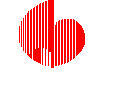 